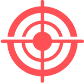 deliveryChange Request
What is a change request?A change request is a formal proposal for an alteration to the agreed project plan deliverables, scope, cost, and/or schedule.Formal change requests may not be necessary for all projects, all the time, and the Project Manager and Executive Sponsor will need to exercise judgement regarding if one is needed.The change request form is a simple tool to document and track change within a project.Change Request FormStatus and Project DetailsStatus and Project DetailsProject name:Project Manager name:Related Issue ref:Enter Ref from Issues Register if change raised as a result of an IssueRelated risk ref:Enter Ref from Risk Register if change raised as a result of a riskSubmission dateChange Request InformationChange Request InformationChange description:Explain the proposed changes to your project, including its business drivers and what you propose to do about itChange justification:Describe why the change is necessary and what you have done to avoid or lessen its impact.  Provide information about how your approved scope, benefits or schedule have changed, and why an adjustment to your baseline is justified.  Keep in mind that “running behind schedule” is not a justification for a Change RequestSupporting information:Populate with any additional relevant information or links to any information supporting the requestImpact assessmentImpact assessmentScope:Describe any changes to the project scope including any impact on other projectsBudget:Describe changes to approved budgetTiming/Schedule:Describe changes to approved baselineQuality & Equity:Describe any impacts of the change to quality and equityMilestone/Deliverable:Does this change impact a deliverable or milestone? DescribeBenefit:Is there an impact on Benefits? Is there a proposed impact on the total project benefits (e.g. funding, FTE, clinical benefits, other)? If yes, please describe the variance to all relevant benefitsStakeholders:Is there an impact on Stakeholders? DescribeApproval / Endorsement / NotedApproval / Endorsement / NotedProject Sponsor:Endorsed/ Not endorsed (circle or attach/file email approval)Signature:Date: Leadership / Project Board Approval 
(if required)Endorsed/ Not endorsed (circle or attach/file email approval)Signature:Date: 